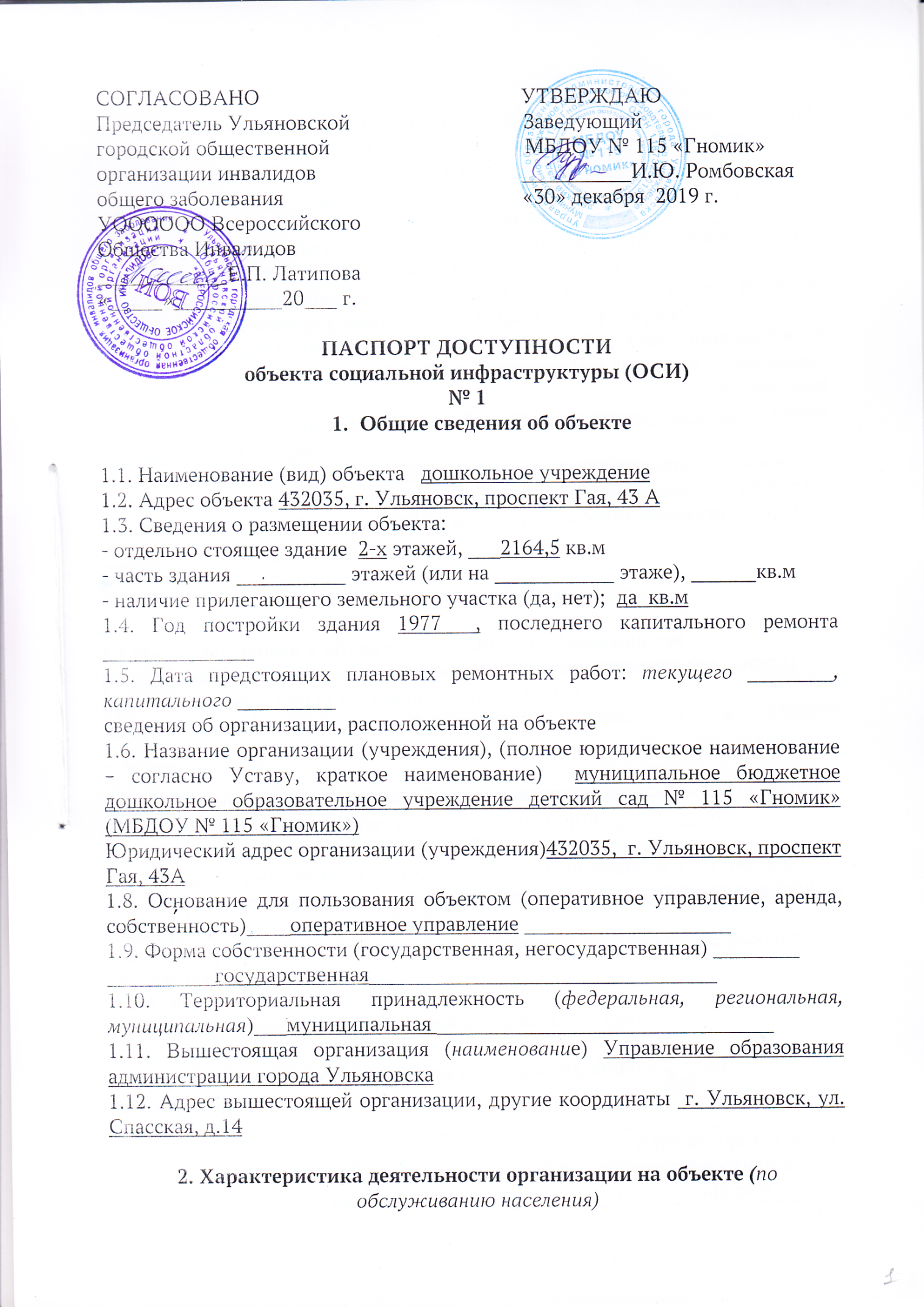 2.1 Сфера деятельности (здравоохранение, образование, социальная защита, физическая культура и спорт, культура, связь и информация, транспорт, жилой фонд, потребительский рынок и сфера услуг, другое) ____________________образование______________________________2.2 Виды оказываемых услуг ___образовательные услуга______________2.3 Форма оказания услуг: (на объекте, с длительным пребыванием, в т.ч. проживанием, на дому, дистанционно) на объекте2.4 Категории обслуживаемого населения по возрасту: (дети, взрослые трудоспособного возраста, пожилые; все возрастные категории)2.5 Категории обслуживаемых инвалидов: инвалиды, передвигающиеся на коляске, инвалиды с нарушениями опорно-двигательного аппарата; нарушениями зрения, нарушениями слуха, нарушениями умственного развития, нарушениями психического развития. – данные категории детей инвалидов отсутствуют2.6 Плановая мощность 220 человек: посещаемость (количество обслуживаемых в день), вместимость – 237 человек, пропускная способность 2.7 Участие в исполнении ИПР инвалида, ребенка-инвалида (да, нет) _____________________да_____________________________3. Состояние доступности объекта3.1 Путь следования к объекту пассажирским транспортом (описать маршрут движения с использованием пассажирского транспорта) ост. «Солнышко»  или «Современник» трамвай 6, 4. наличие адаптированного пассажирского транспорта к объекту _____________нет______________________________________3.2 Путь к объекту от ближайшей остановки пассажирского транспорта:3.2.1 расстояние до объекта от остановки транспорта ___500___ м3.2.2 время движения (пешком) ____5-7_______ мин.3.2.3 наличие  выделенного от проезжей части пешеходного пути (да, нет),3.2.4 Перекрестки: нерегулируемые; регулируемые, со звуковой сигнализацией, таймером; нет3.2.5 Информация на пути следования к объекту: акустическая, тактильная, визуальная; нет3.2.6 Перепады высоты на пути: есть, нет Их обустройство для инвалидов на коляске: да, нет 3.3 Организация доступности объекта для инвалидов – форма обслуживания** - указывается один из вариантов: «А», «Б», «ДУ», «ВНД»3.4 Состояние доступности основных структурно-функциональных зон** Указывается: ДП-В - доступно полностью всем;  ДП-И (К, О, С, Г, У) – доступно полностью избирательно (указать категории инвалидов); ДЧ-В - доступно частично всем; ДЧ-И (К, О, С, Г, У) – доступно частично избирательно (указать категории инвалидов); ДУ - доступно условно, ВНД – временно недоступно3.5. Итоговое заключение о состоянии доступности ОСИ: доступно условно.4. Управленческое решение 4.1. Рекомендации по адаптации основных структурных элементов объекта*- указывается один из вариантов (видов работ): не нуждается; ремонт (текущий, капитальный); индивидуальное решение с ТСР; технические решения невозможны – организация альтернативной формы обслуживания4.2. Период проведения работ ____-_________________________________в рамках исполнения _____________________________________________					(указывается наименование документа: программы, плана)4.3 Ожидаемый результат (по состоянию доступности) после выполнения работ по адаптации ___-___________________________________________Оценка результата исполнения программы, плана (по состоянию доступности) ___________________________________________________4.4. Для принятия решения требуется, не требуется (нужное подчеркнуть):Согласование _________________-__________________________Имеется заключение уполномоченной организации о состоянии доступности объекта (наименование документа и выдавшей его организации, дата), прилагается ___________________-_____________________________________________4.5. Информация размещена (обновлена) на Карте доступности субъекта Российской Федерации дата _____-__________________________________(наименование сайта, портала)5. Особые отметкиПаспорт сформирован на основании:1. Анкеты (информации об объекте) от 30» декабря 2019 г.,2. Акта обследования объекта: № 1 акта от «30» декабря 2019 г.,3. Решения Комиссии: доступно условно для всех категорий при условии выполнения технических работ.от  30 декабря  2019 г.УТВЕРЖДАЮЗаведующий МБДОУ № 115 «Гномик» __________И.Ю. Ромбовская«30» декабря  2019 г.АНКЕТА(информация об объекте социальной инфраструктуры)К ПАСПОРТУ ДОСТУПНОСТИ ОСИ1. Общие сведения об объекте1.1. Наименование (вид) объекта __муниципальное бюджетное дошкольное образовательное учреждение детский сад № 115 «Гномик»1.2. Адрес объекта _432035 ,г. Ульяновск, проспект Гая, 43 А.1.3. Сведения о размещении объекта:- отдельно стоящее здание ___2____ этажей, __2164_____ кв.м.- часть здания __________ этажей (или на ___________ этаже), _________ кв.м.1.4. Год постройки здания ____1977_____, последнего капитального ремонта _не проводился___1.5. Дата предстоящих плановых ремонтных работ: текущего  _______________, капитального _не планируется_1.6. Название организации (учреждения), (полное юридическое наименование – согласно Уставу, краткое наименование)   муниципальное бюджетное дошкольное образовательное учреждение детский сад № 115 «Гномик», (МБДОУ № 115 «Гномик».1.7. Юридический адрес организации (учреждения) ___432035 г. Ульяновск, проспект Гая, 43А__1.8. Основание для пользования объектом (оперативное управление, аренда, собственность)1.9. Форма собственности (государственная, негосударственная)1.10. Территориальная принадлежность (федеральная, региональная, муниципальная)1.11. Вышестоящая организация (наименование) ___ Управление образования администрации города Ульяновска_1.12. Адрес вышестоящей организации, другие координаты _ г. Ульяновск, ул. Спасская, д.14 2. Характеристика деятельности организации на объекте2.1 Сфера деятельности (здравоохранение, образование, социальная защита, физическая культура и спорт, культура, связь и информация, транспорт, жилой фонд, потребительский рынок и сфера услуг, другое_____________________образование______________________________________2.2 Виды оказываемых услуг ______образовательная деятельность___________2.3 Форма оказания услуг: (на объекте, с длительным пребыванием, в т.ч. проживанием, на дому, дистанционно)2.4 Категории обслуживаемого населения по возрасту: (дети, взрослые трудоспособного возраста, пожилые; все возрастные категории)2.5 Категории обслуживаемых инвалидов: инвалиды, передвигающиеся на коляске, инвалиды с нарушениями опорно-двигательного аппарата; нарушениями зрения, нарушениями слуха, нарушениями умственного развития2.6 Плановая мощность 220 человек: посещаемость (количество обслуживаемых в день), вместимость, пропускная способность  237 человек.2.7 Участие в исполнении ИПР инвалида, ребенка-инвалида (да, нет)_____да________3. Состояние доступности объекта для инвалидови других маломобильных групп населения (МГН)3.1 Путь следования к объекту пассажирским транспортом (описать маршрут движения с использованием пассажирского транспорта) ост. «Солнышко»  или «Современник» трамвай 6, 4. наличие адаптированного пассажирского транспорта к объекту _____________нет______________________________________3.2 Путь к объекту от ближайшей остановки пассажирского транспорта:3.2.1 расстояние до объекта от остановки транспорта ___500___ м3.2.2 время движения (пешком) ____5-7_______ мин.3.2.3 наличие  выделенного от проезжей части пешеходного пути (да, нет),3.2.4 Перекрестки: нерегулируемые; регулируемые, со звуковой сигнализацией, таймером; нет3.2.5 Информация на пути следования к объекту: акустическая, тактильная, визуальная; нет3.2.6 Перепады высоты на пути: есть, нет Их обустройство для инвалидов на коляске: да, нет                                            3.3 Вариант организации доступности ОСИ (формы обслуживания)* с учетом СП 35-101-2001* - указывается один из вариантов: «А», «Б», «ДУ», «ВНД»4. Управленческое решение (предложения по адаптации основных структурных элементов объекта)*- указывается один из вариантов (видов работ): не нуждается; ремонт (текущий, капитальный); индивидуальное решение с ТСР; технические решения невозможны – организация альтернативной формы обслуживанияРазмещение информации на Карте доступности субъекта Российской Федерации согласовано _____________________/Ромбовская И.Ю./ заведующий    МБДОУ    №115    «Гномика»     т.:  8  (8422)  58 – 23 – 80.(подпись, Ф.И.О., должность; координаты для связи                          уполномоченного представителя объекта)УТВЕРЖДАЮЗаведующий МБДОУ № 115 «Гномик» __________И.Ю. Ромбовская«30» декабря  2019 г.АКТ ОБСЛЕДОВАНИЯобъекта социальной инфраструктуры К ПАСПОРТУ ДОСТУПНОСТИ ОСИ№ 1Муниципальное образование                                                         «30» декабря 2019         «город Ульяновск»Наименование территориального образования субъекта Российской Федерации1. Общие сведения об объекте1.1. Наименование (вид) объекта __муниципальное бюджетное дошкольное образовательное учреждение детский сад № 115 «Гномик»1.2. Адрес объекта _432035 ,г. Ульяновск, проспект Гая, 43 А.1.3. Сведения о размещении объекта:- отдельно стоящее здание ___2____ этажей, __2164_____ кв.м.- часть здания __________ этажей (или на ___________ этаже), _________ кв.м.1.4. Год постройки здания ____1977_____, последнего капитального ремонта _не проводился1.5. Дата предстоящих плановых ремонтных работ: текущего  ____-___________, капитального _не планируется_1.6. Название организации (учреждения), (полное юридическое наименование – согласно Уставу, краткое наименование)   муниципальное бюджетное дошкольное образовательное учреждение детский сад № 115 «Гномик», (МБДОУ № 115 «Гномик».1.7. Юридический адрес организации (учреждения) ___432035 г. Ульяновск, проспект Гая, 43А__2. Характеристика деятельности организации на объектеДополнительная информация: муниципальное бюджетное дошкольное образовательное учреждение детский сад №115 «Гномик» предоставляет образовательные услуги по Основной образовательной программе МБДОУ №115 «Гномик».3. Состояние доступности объекта3.1 Путь следования к объекту пассажирским транспортом (описать маршрут движения с использованием пассажирского транспорта) ост. «Солнышко»  или «Современник» трамвай 6, 4. наличие адаптированного пассажирского транспорта к объекту _____________нет______________________________________3.2 Путь к объекту от ближайшей остановки пассажирского транспорта:3.2.1 расстояние до объекта от остановки транспорта ___500___ м3.2.2 время движения (пешком) ____5-7_______ мин.3.2.3 наличие  выделенного от проезжей части пешеходного пути (да, нет),3.2.4 Перекрестки: нерегулируемые; регулируемые, со звуковой сигнализацией, таймером; нет3.2.5 Информация на пути следования к объекту: акустическая, тактильная, визуальная; нет3.2.6 Перепады высоты на пути: есть, нет Их обустройство для инвалидов на коляске: да, нет                                            3.3. Организация доступности объекта для инвалидов – форма обслуживания:* - указывается один из вариантов: «А», «Б», «ДУ», «ВНД»3.4. Состояние доступности основных структурно-функциональных зон3.5. ИТОГОВОЕ  ЗАКЛЮЧЕНИЕ о состоянии доступности ОСИ: доступно условно.4. Управленческое решение (проект)4.1. Рекомендации по адаптации основных структурных элементов объекта:*- указывается один из вариантов (видов работ): не нуждается; ремонт (текущий, капитальный); индивидуальное решение с ТСР; технические решения невозможны – организация альтернативной формы обслуживания4.2. Период проведения работ  ___________________________________в рамках исполнения _____-_______________________________________					(указывается наименование документа: программы, плана)4.3 Ожидаемый результат (по состоянию доступности) после выполнения работ по адаптации - ________________________________________________Оценка результата исполнения программы, плана (по состоянию доступности) ____-__________________________________________________4.4. Для принятия решения требуется, не требуется (нужное подчеркнуть):4.4.1. согласование на Комиссии ____-_______________________________________________________________________________________________(наименование Комиссии по координации деятельности в сфере обеспечения доступной среды жизнедеятельности для инвалидов и других МГН)4.4.2. ___-_________________________________________________________4.4.3. ___-__________________________________________________________4.4.4. ___-__________________________________________________________4.4.5.____-_________________________________________________________Имеется заключение уполномоченной организации о состоянии доступности объекта (наименование документа и выдавшей его организации, дата) прилагается -_________________________4.5. Информация размещена (обновлена) на Карте доступности субъекта Российской Федерации дата -_______________5 Особые отметкиПРИЛОЖЕНИЕ:Поэтажные планы, паспорт БТИ МБДОУ № 115 «Гномик»                    на 14 л.Другое (в том числе дополнительная информация о путях движения к объекту)  _____-___________________________________________________________Руководительрабочей группы  Заведующий МБДОУ № 115 «Гномик»                                             Ромбовская И.Ю.                            _________________                                                                                                                  (Подпись)Членырабочей группы заместитель заведующего по АХР                                           Имулова И.Н.                                    ________________                                                                                                                                                      (Подпись)                                 Заместитель заведующего УВР                                           Тимиреева М.Г.                                _______________                                                                                                                  (Подпись)№п/пКатегория инвалидов(вид нарушения)Вариант организации доступности объекта(формы обслуживания)*1.Все категории инвалидов и МГНДУв том числе инвалиды:2передвигающиеся на креслах-коляскахДУ3с нарушениями опорно-двигательного аппаратаДУ4с нарушениями зренияДУ5с нарушениями слухаДУ6с нарушениями умственного развитияДУ№п \пОсновные структурно-функциональные зоныСостояние доступности, в том числе для основных категорий инвалидов**1Территория, прилегающая к зданию (участок)ДУ2Вход (входы) в зданиеДУ3Путь (пути) движения внутри здания (в т.ч. пути эвакуации)ДУ4Зона целевого назначения здания (целевого посещения объекта)ДУ5Санитарно-гигиенические помещенияДУ6Система информации и связи (на всех зонах)ДУ7Пути движения к объекту (от остановки транспорта)ДУ№№п \пОсновные структурно-функциональные зоны объектаРекомендации по адаптации объекта (вид работы)*1Территория, прилегающая к зданию (участок)текущий ремонт2Вход (входы) в зданиетекущий ремонт3Путь (пути) движения внутри здания (в т.ч. пути эвакуации)текущий ремонт4Зона целевого назначения здания (целевого посещения объекта)текущий ремонт5Санитарно-гигиенические помещениятекущий ремонт6Система информации на объекте (на всех зонах)текущий ремонт7Пути движения  к объекту (от остановки транспорта)текущий ремонт8Все зоны и участкитекущий ремонт№№п/пКатегория инвалидов(вид нарушения)Вариант организации доступности объекта1.Все категории инвалидов и МГНДУв том числе инвалиды:2передвигающиеся на креслах-коляскахДУ3с нарушениями опорно-двигательного аппаратаДУ4с нарушениями зренияДУ5с нарушениями слухаДУ6с нарушениями умственного развитияДУ№п \пОсновные структурно-функциональные зоны объектаРекомендации по адаптации объекта (вид работы)*1Территория, прилегающая к зданию (участок)текущий ремонт2Вход (входы) в зданиетекущий ремонт3Путь (пути) движения внутри здания (в т.ч. пути эвакуации)текущий ремонт4Зона целевого назначения здания (целевого посещения объекта)текущий ремонт5Санитарно-гигиенические помещениятекущий ремонт6Система информации на объекте (на всех зонах)текущий ремонт7Пути движения  к объекту (от остановки транспорта)текущий ремонт8Все зоны и участкитекущий ремонт№п/пКатегория инвалидов(вид нарушения)Вариант организации доступности объекта(формы обслуживания)*1.Все категории инвалидов и МГНДУв том числе инвалиды:2передвигающиеся на креслах-коляскахДУ3с нарушениями опорно-двигательного аппаратаДУ4с нарушениями зренияДУ5с нарушениями слухаДУ6с нарушениями умственного развитияДУ№п/пОсновные структурно-функциональные зоныСостояние доступности,в том числе для основных категорий инвалидов**ПриложениеПриложение№п/пОсновные структурно-функциональные зоныСостояние доступности,в том числе для основных категорий инвалидов**№ на плане№ фото1Территория, прилегающая к зданию (участок)ДУ2Вход (входы) в зданиеДУ3Путь (пути) движения внутри здания (в т.ч. пути эвакуации)ДУ4Зона целевого назначения здания (целевого посещения объекта)ДУ5Санитарно-гигиенические помещенияДУ6Система информации и связи (на всех зонах)ДУ7Пути движения к объекту (от остановки транспорта)ДУ№п \пОсновные структурно-функциональные зоны объектаРекомендации по адаптации объекта (вид работы)*1Территория, прилегающая к зданию (участок)текущий ремонт2Вход (входы) в зданиетекущий ремонт3Путь (пути) движения внутри здания (в т.ч. пути эвакуации)текущий ремонт4Зона целевого назначения здания (целевого посещения объекта)текущий ремонт5Санитарно-гигиенические помещениятекущий ремонт6Система информации на объекте (на всех зонах)текущий ремонт7Пути движения  к объекту (от остановки транспорта)текущий ремонт8.Все зоны и участкитекущий ремонт